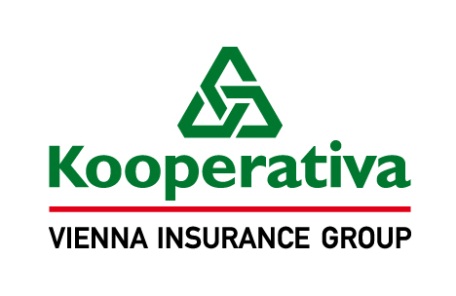 Pojistná smlouva (rámcová) č.	7721067404pro stavební a montážní pojištěníÚsek pojištění hospodářských rizikKooperativa pojišťovna, a.s., Vienna Insurance Groupse sídlem Praha 8, Pobřežní 665/21, PSČ 186 00, Česká republika IČO: 47116617zapsaná v obchodním rejstříku u Městského soudu v Praze, sp. zn. B 1897(dále jen „pojistitel“)zastoupený na základě zmocnění níže podepsanými osobami pracoviště: Kooperativa pojišťovna, a.s., Vienna Insurance GroupAgentura severní Čechy, 460 01 Liberec 1, náměstí Dr. E. Beneše 580/25aBREX, spol. s r. o. se sídlem 463 12 Liberec 23, Hodkovická 135 IČO: 40232549 zapsaná v obchodním rejstříku u Krajského soudu v Ústí nad Labem, sp. zn. C 1504 (dále jen „pojistník“)Zastoupený Bc. Alenou Joštovou, prokuristkou Korespondenční adresa pojistníka je totožná s výše uvedenou adresou pojistníka.uzavírají ve smyslu zákona č. 89/2012 Sb., občanského zákoníku, tuto pojistnou smlouvu, která spolu s pojistnými podmínkami pojistitele a přílohami, na které se tato pojistná smlouva odvolává, tvoří nedílný celek.Tato pojistná smlouva byla sjednána prostřednictvím pojišťovacího makléře RENOMIA, a.s. se sídlem 639 00 Brno, Holandská 8 IČO: 48391301 (dále jen „pojišťovací makléř“)Korespondenční adresa pojišťovacího makléře: 460 01 Liberec, Rumunská 655/9 tel.: 487 354 804, 604 224 992, fax: 485 111 510Článek I.
Úvodní ustanoveníPojištěnými jsou:Pojistník jako zhotovitelObjednatelé ve smyslu ustanovení čl. 7 VPP P-777/14Subdodavatelé ve smyslu ustanovení čl. 7 VPP P-777/14Pojistnou dobou dle této pojistné smlouvy je doba od 1. prosince 2017 (počátek pojištění) do                    30. listopadu 2018 (konec pojištění), tj. jeden pojistný rok. Pojištění jednotlivého budovaného díla začíná okamžikem:zahájení prací na pojištěném budovaném díle v místě pojištění, nebodnem uvedeným v příslušné písemné smlouvě o dílo jako den zahájení budování tohoto díla, nebodnem uvedeným v této pojistné smlouvě jako počátek pojištění,podle toho, co nastane nejpozději.Pojištění jednotlivého budovaného díla končí:dnem uvedeným v příslušné písemné smlouvě o dílo jako den konce výstavby/montáže tohoto díla,v případech vymezených v čl. 5 VPP P-777/14,dnem konce pojištění podle této pojistné smlouvy, podle toho, co nastane nejdříve.	Pojištění zkušebního provozu před předáním budovaného díla nebo jeho části objednateli je sjednáno ve smyslu ustanovení čl. 5 odst. 2) písm. c) a odst. 3) písm. c) VPP P-777/14.  Po zániku pojištění dle ustanovení čl. 5 odst. 2) nebo 3) VPP P-777/14 vstupuje pro každé jednotlivé budované dílo v platnost pojištění dle doložky D 004 Rozšířené pojištění záruční doby po dobu 12 měsíců.Článek II.
Druhy a způsoby pojištění, předměty a rozsah pojištěníPředmětem pojištění jsou budovaná díla zahájená během pojistné doby dle této pojistné smlouvy, pokud byla zahájena na základě řádně uzavřené příslušné písemné smlouvy o dílo, a budovaná díla pojištěná dle předchozí pojistné smlouvy č. 7721008642, jejichž pojištění dle této předchozí pojistné smlouvy zaniklo výlučně z důvodu zániku této předchozí pojistné smlouvy.Pojištění se nevztahuje na: tunely, štoly a stavby obdobného charakteru, podzemní kolektorystavby na vodních tocích sanace ekologických zátěžímosty a/nebo lávky, které sice nejsou stavbami na vodních tocích ve smyslu čl. 32 odst. 44) VPP P-777/14, ale jejichž hodnota je vyšší než 20 % částky uvedené v bodě 6. (Oddíl I. – Pojištění věci) odst. 6.1. řádek 2.  Nedohodne-li se pojistník s pojistitelem individuálně jinak, pojištění se dle této pojistné smlouvy dále nevztahuje na budovaná díla, jejichž hodnota je vyšší než částka uvedená v bodě 6. (Oddíl I. – Pojištění věci) odst. 6.1. řádek 2.Pokud se pojištěný dle čl. I. bodu 1. této pojistné smlouvy účastní na budování díla jako společník společnosti (dříve účastník sdružení), za budované dílo ve smyslu této pojistné smlouvy se považuje pouze ta část díla, která je v rámci společnosti realizována pojištěným dle čl. I. bodu 1. této pojistné smlouvy a je dále specifikována ve smlouvě o společnosti (případně upřesněna dalšími právními a technickými dokumenty). Na ostatní části díla a společníky společnosti se pojištění dle této pojistné smlouvy nevztahuje.Vztahuje-li se pojištění sjednané touto pojistnou smlouvou i na další věci uvedené v pojistné smlouvě ve smyslu čl. 2 odst. 1) písm. c) VPP P-777/14, platí pro takové pojištění i výluky a omezení uvedené v pojistných podmínkách, pokud v pojistné smlouvě nebo příslušné doložce není ujednáno jinak. Místo pojištění je pro každé pojištěné budované dílo jeho staveniště nebo místo montáže na území České republiky. Pravidla pro stanovení výše pojistného plnění jsou podrobně upravena v pojistných podmínkách vztahujících se ke sjednanému pojištění a v dalších ustanoveních této pojistné smlouvy. Na stanovení výše pojistného plnění tedy může mít vliv např. stupeň opotřebení, provedení opravy či znovupořízení nebo způsob zabezpečení pojištěných věcí.K pojištění se vztahují: Všeobecné pojistné podmínky pro stavební a montážní pojištění P-777/14 (také jen „VPP P-777/14“) aDoložky
D 002 Křížová odpovědnost (1401)D 004 Rozšířené krytí záruční doby (1401) D 102 Zvláštní podmínky pro podzemní kabely, potrubí a jiná zařízení (1401)D 106 Podmínka pro provádění stavebních prací po úsecích (1401) D 107 Podmínka pro zařízení k provizornímu hromadnému ubytování a sklady (1603)D 108 Podmínka pro zařízení a vybavení staveniště, nářadí a stroje (1401)D 109 Podmínka pro skladování stavebního materiálu (1401)D 110 Zvláštní podmínky pro bezpeč. opatření pro případ povětrnostních srážek, povodně a záplavy (1401)D 111 Zvláštní podmínky ohledně odstranění suti ze sesuvů půdy (1401)D 112 Podmínky pro protipožární zařízení a požární bezpečnost na staveništích (1603)D 114 Sériové škody (1603)D 117 Zvláštní podmínky pro pokládání vodovodního a kanalizačního potrubí (1401)D 119 Stávající majetek (1401)D 121 Zvláštní podmínky pro pilotové základy a pro bednění stavebních jam (1401)D 202 Pojištění stavebních a montážních strojů, nářadí a přístrojů (1401)D 250 Odcizení (1401)D 252 Výluka podzemních prací (1401)DCE4 - Definice jedné poj. události pro poj. nebezpečí povodeň, záplava, vichřice, krupobití (1401) Oddíl I. – Pojištění věci1) 	Pojistná částka dle čl. 12 VPP P-777/14.2) 	Limit pojistného plnění pro jednu a pro všechny pojistné události nastalé během jednoho pojistného roku odchylně od čl. 13 odst. 2) VPP P-777/14. 3) 	Pojištění na první riziko dle čl. 13 odst. 1) písm. a) VPP P-777/14.6.2. Smluvní ujednání k Oddílu I. – Pojištění věciPojistná částka stanovená pro celkovou hodnotu stavebních a montážních výkonů v bodě 6. (Oddíl I. – Pojištění věci) odst. 6.1. řádek 1. této pojistné smlouvy zahrnuje celkové stavební a montáží výkony realizované v rámci všech pojištěných budovaných děl v průběhu jednoho pojistného roku. Oddíl II. – Pojištění odpovědnosti za újmu způsobenou třetí osobě4)	Limit pojistného plnění pro jednu a pro všechny pojistné události nastalé během jednoho pojistného roku odchylně od čl. 19 odst. 1) VPP P-777/14.	5) 	Pro pojištění odpovědnosti za újmu na životě nebo zdraví člověka se spoluúčast nesjednává.Pojistné plnění Pojistné plnění ze všech pojištění sjednaných touto pojistnou smlouvou, v souhrnu za jednu a všechny pojistné události způsobené povodní nebo záplavou, nastalé v průběhu jednoho pojistného roku, je omezeno limitem pojistného plnění ve výši 10 000 000 Kč; tím nejsou dotčena jiná ujednání, z nichž vyplývá povinnost pojistitele poskytnout pojistné plnění v nižší nebo stejné výši.Pro každou pojistnou událost způsobenou povodní nebo záplavou se sjednává spoluúčast ve výši 10 %,           min. 30 000 Kč.V rámci limitu pojistného plnění uvedeného v bodě 8.1 se však pro všechny pojistné události nastalé v průběhu trvání pojištění, které vzniknou povodní nebo záplavou v záplavovém území (stanovené dle zák. č. 254/2001 Sb., o vodách a o změně některých zákonů (vodní zákon), vyhl. č. 236/2002 Sb., o způsobu a rozsahu zpracování návrhu a stanovení záplavových území ve znění pozdějších předpisů) vymezeném záplavovou čárou tzv. dvacetileté vody (tj. území s periodicitou povodně 20 let – výskyt povodně, který je dosažen nebo překročen průměrně jedenkrát za 20 let) sjednává maximální roční limit pojistného plnění ve výši 500 000 Kč. Tím nejsou dotčena jiná ujednání, z nichž vyplývá povinnost pojistitele poskytnout pojistné plnění v nižší nebo stejné výši. Pojistné plnění ze všech pojištění sjednaných touto pojistnou smlouvou, v souhrnu za jednu a všechny pojistné události způsobené vichřicí nebo krupobitím, nastalé v průběhu jednoho pojistného roku, je omezeno limitem pojistného plnění ve výši 20 000 000 Kč; tím nejsou dotčena jiná ujednání, z nichž vyplývá povinnost pojistitele poskytnout pojistné plnění v nižší nebo stejné výši. Pro každou pojistnou událost způsobenou vichřicí nebo krupobitím se sjednává spoluúčast ve výši 5 %,            min. 30 000 Kč.Pojistné plnění ze všech pojištění sjednaných touto pojistnou smlouvou, v souhrnu za jednu a všechny pojistné události způsobené sesouváním půdy, zřícením skal nebo zemin, sesouváním nebo zřícením lavin, zemětřesením, tíhou sněhu nebo námrazy nastalé v průběhu jednoho pojistného roku, je omezeno limitem pojistného plnění ve výši 20 000 000 Kč; tím nejsou dotčena jiná ujednání, z nichž vyplývá povinnost pojistitele poskytnout pojistné plnění v nižší nebo stejné výši.Pro každou pojistnou událost způsobenou sesouváním půdy, zřícením skal nebo zemin, sesouváním nebo zřícením lavin, zemětřesením, tíhou sněhu nebo námrazy se sjednává spoluúčast ve výši 5 %,                                    min. 30 000 Kč.Pojistné plnění ze všech pojištění sjednaných touto pojistnou smlouvou, v souhrnu za jednu a všechny pojistné události způsobené odcizením pojištěné věci nastalé v průběhu jednoho pojistného roku, je omezeno limitem pojistného plnění ve výši 1 000 000 Kč; tím nejsou dotčena jiná ujednání, z nichž vyplývá povinnost pojistitele poskytnout pojistné plnění v nižší nebo stejné výši.Pro každou pojistnou událost způsobenou odcizením se sjednává spoluúčast ve výši 20 000 Kč.Pro bod 6. Oddíl I. - pojištění věci se ujednává: V případě pojistné události vzniklé současně z téže příčiny na více pojištěných věcech v jednom místě pojištění se od celkové výše pojistného plnění z jedné pojistné události odečítá pouze ta spoluúčast, která je nejvyšší ze všech spoluúčastí sjednaných (vypočtených) pro každou pojištěnou věc postiženou takovou pojistnou událostí. To neplatí, je-li pro oprávněnou osobu výhodnější odečtení spoluúčastí sjednaných pro jednotlivé pojištěné věci postižené pojistnou událostí samostatně. Avšak v případě pojistné události vzniklé v důsledku některé z příčin uvedených v předchozích odstavcích bodu 8. Pojistné plnění v jednom místě pojištění se od celkové výše pojistného plnění z jedné pojistné události odečítá pouze ta spoluúčast, která je pro tuto příčinu sjednána (tj. bez ohledu na to, jaké spoluúčasti jsou sjednány jinde než v bodu 8. Pojistné plnění).Článek III.
Výše a způsob placení pojistnéhoPojistné za jeden pojistný rok činí:Oddíl I. – Pojištění věci a Oddíl II. – Pojištění odpovědnosti za újmu způsobenou třetí osobě	Pojistné 	 255 300 KčObchodní sleva činí (10 %) 	 - 25 530 KčCelkové pojistné za sjednaná pojištění po slevě za jeden pojistný rok činí 	229 770 Kč.Není-li ujednáno jinak, je celkové pojistné uvedené v bodě 1. zálohové a minimální pojistné za sjednaná pojištění za jeden pojistný rok. Pojistník se zavazuje, že nejpozději do 30 kalendářních dnů po konci pojistného roku nahlásí pojistiteli celkovou hodnotu stavebních a montážních výkonů realizovaných v průběhu uplynulého pojistného roku. Bude-li tato hodnota vyšší než částka sjednaná v čl. II. bod 6. (Oddíl I. – Pojištění věci) odst. 6.1. řádek 1. této pojistné smlouvy, vzniká pojistiteli nárok na doplatek pojistného stanovený dle podmínek této pojistné smlouvy. Pojistné je sjednáno jako běžné. Pojistné období je šestiměsíční. Pojistné je splatné k datům a v částkách takto: datum: 1. 12. 2017 	částka: 114 885 Kč datum: 1. 6. 2018 	částka: 114 885 Kč Pojistník je povinen uhradit pojistné v uvedené výši na účet pojišťovacího makléře č. ú. 5030018888/5500 variabilní symbol: 7721067404. Pojistné se považuje za zaplacené okamžikem připsání pojistného v plné výši na tento účet. Výše uvedené pojistné je stanoveno bez pojistné či jiné obdobné daně (dále jen „daň“) za rizika umístěná v členském státě Evropské unie nebo Evropského hospodářského prostoru. Smluvní strany se dohodly, že v případě zavedení daně z pojištění sjednaného touto pojistnou smlouvou, kterou bude po nabytí účinnosti příslušných právních předpisů na území tohoto jiného členského státu pojistitel povinen odvést, se pojistník zavazuje uhradit nad rámec pojistného předepsaného v této pojistné smlouvě i náklady odpovídající této povinnosti. Ustanovení tohoto bodu neplatí pro daně, které jsou případně v bodě 1. tohoto článku výslovně uvedeny.Článek IV.
Hlášení škodných událostíVznik škodné události je pojistník (pojištěný) povinen oznámit přímo nebo prostřednictvím zplnomocněného pojišťovacího makléře bez zbytečného odkladu na jeden z níže uvedených kontaktních údajů:Kooperativa pojišťovna, a.s., Vienna Insurance GroupCENTRUM ZÁKAZNICKÉ PODPORYCentrální podatelnaBrněnská 634664 42 Modřicetel.: 957 105 105fax: 547 212 602, 547 212 561e-mail: podatelna@koop.czwww.koop.czNa výzvu pojistitele je pojistník (pojištěný nebo jakákoliv jiná osoba) povinen oznámit vznik škodné události písemnou formou. Článek V.
Zvláštní ujednáníOdchylně od čl. 16 odst. 1) písm. h) VPP P-777/14 se pojištění vztahuje i na povinnost pojištěného nahradit újmu způsobenou v souvislosti s vlastnictvím nebo provozem motorových vozidel sloužících jako stavební a montážní stroje pojištěné touto pojistnou smlouvou. Pojištění se však nevztahuje na povinnost pojištěného nahradit újmu, pokud v souvislosti se škodnou událostí bylo nebo mohlo být uplatněno právo na plnění z pojištění odpovědnosti za újmu (škodu) sjednaného ve prospěch pojištěného jinou pojistnou smlouvou (zejména z povinného pojištění odpovědnosti za újmu způsobenou provozem vozidla). Článek VI.
Prohlášení pojistníkaPojistník potvrzuje, že před uzavřením pojistné smlouvy převzal v listinné nebo, s jeho souhlasem, v jiné textové podobě (např. na trvalém nosiči dat) Informace pro zájemce o pojištění a seznámil se s nimi. Pojistník si je vědom, že se jedná o důležité informace, které mu napomohou porozumět podmínkám sjednávaného pojištění, obsahují upozornění na důležité aspekty pojištění i významná ustanovení pojistných podmínek.Pojistník potvrzuje, že před uzavřením pojistné smlouvy mu byly oznámeny informace v souladu s ustanovením § 2760 občanského zákoníku.Pojistník potvrzuje, že byl informován o rozsahu a účelu zpracování jeho osobních údajů a o právu přístupu k nim v souladu s ustanovením § 11, 12, 21 zákona č. 101/2000 Sb. o ochraně osobních údajů.Pojistník, je-li osobou odlišnou od pojištěného, dále potvrzuje, že každého pojištěného informoval o rozsahu a účelu zpracování jeho osobních údajů a o právu přístupu k nim podle výše uvedených ustanovení zákona č. 101/2000 Sb., o ochraně osobních údajů.Pojistník prohlašuje, že má oprávněnou potřebu ochrany před následky pojistné události (pojistný zájem). Pojistník, je-li osobou odlišnou od pojištěného, dále prohlašuje, že mu pojištění dali souhlas k pojištění.Pojistník potvrzuje, že před uzavřením pojistné smlouvy převzal v listinné nebo jiné textové podobě (např. na trvalém nosiči dat) dokumenty uvedené v čl. II. bodu 5. této pojistné smlouvy a seznámil se s nimi. Pojistník si je vědom, že tyto dokumenty tvoří nedílnou součást pojistné smlouvy a upravují rozsah pojištění, jeho omezení (včetně výluk), práva a povinnosti účastníků pojištění a následky jejich porušení a další podmínky pojištění a pojistník je jimi vázán stejně jako pojistnou smlouvou.Pojistník potvrzuje, že adresa jeho sídla/bydliště/trvalého pobytu a kontakty elektronické komunikace uvedené v této pojistné smlouvě jsou aktuální, a souhlasí, aby tyto údaje byly v případě jejich rozporu s jinými údaji uvedenými v dříve uzavřených pojistných smlouvách, ve kterých je pojistníkem nebo pojištěným, využívány i pro účely takových pojistných smluv. S tímto postupem pojistník souhlasí i pro případ, kdy pojistiteli oznámí změnu jeho sídla/bydliště/trvalého pobytu nebo kontaktů elektronické komunikace v době trvání této pojistné smlouvy. Tím není dotčena možnost používání jiných údajů uvedených v dříve uzavřených pojistných smlouvách.Pojistník souhlasí, aby pojistitel předával jeho osobní údaje členům pojišťovací skupiny Vienna Insurance Group a Finanční skupiny České spořitelny, a.s. (dále jen „spřízněné osoby“). Pojistník dále souhlasí, aby pojistitel i spřízněné osoby používali jeho osobní údaje, včetně kontaktů pro elektronickou komunikaci, za účelem zasílání svých obchodních a reklamních sdělení a nabídky služeb.Pokud výše uvedená pojistná smlouva, resp. dodatek k pojistné smlouvě (dále jen „smlouva“) podléhá povinnosti uveřejnění v registru smluv (dále jen „registr“) ve smyslu zákona č. 340/2015 Sb., zavazuje se pojistník k jejímu uveřejnění v rozsahu, způsobem a ve lhůtách stanovených citovaným zákonem. To nezbavuje pojistitele práva, aby smlouvu uveřejnil v registru sám, s čímž pojistník souhlasí. Pokud je pojistník odlišný od pojištěného, pojistník dále potvrzuje, že každý pojištěný souhlasil s uveřejněním smlouvy. Při vyplnění formuláře pro uveřejnění smlouvy v registru je pojistník povinen vyplnit údaje o pojistiteli (jako smluvní straně), do pole „Datová schránka“ uvést: n6tetn3 a do pole „Číslo smlouvy“ uvést číslo této pojistné smlouvy. Pojistník se dále zavazuje, že před zasláním smlouvy k uveřejnění zajistí znečitelnění neuveřejnitelných informací (např. osobních údajů o fyzických osobách). Smluvní strany se dohodly, že ode dne nabytí účinnosti smlouvy (resp. dodatku) jejím zveřejněním v registru se účinky pojištění, včetně práv a povinností z něj vyplývajících, vztahují i na období od data uvedeného jako počátek pojištění (resp. od data uvedeného jako počátek změn provedených dodatkem, jde-li o účinky dodatku) do budoucna.Článek VII.
Závěrečná ustanoveníTato pojistná smlouva nabývá platnosti dnem jejího uzavření a uzavírá se na dobu do konce pojištění podle čl. I. této pojistné smlouvy.Odpověď pojistníka na návrh pojistitele na uzavření této pojistné smlouvy (dále jen „nabídka“) s dodatkem nebo odchylkou od nabídky se nepovažuje za její přijetí, a to ani v případě, že se takovou odchylkou podstatně nemění podmínky nabídky.Ujednává se, že tato pojistná smlouva musí být uzavřena pouze v písemné formě, a to i v případě, že je pojištění touto pojistnou smlouvou ujednáno na pojistnou dobu kratší než jeden rok. Tato pojistná smlouva může být měněna pouze písemnou formou.Subjektem věcně příslušným k mimosoudnímu řešení spotřebitelských sporů z tohoto pojištění je Česká obchodní inspekce, Štěpánská 567/15, 120 00 Praha 2, www.coi.cz.Pojistník prohlašuje, že uzavřel s pojišťovacím makléřem smlouvu, na jejímž základě pojišťovací makléř vykonává zprostředkovatelskou činnost v pojišťovnictví pro pojistníka, a to v rozsahu této pojistné smlouvy. Smluvní strany se dohodly, že veškeré písemnosti mající vztah k pojištění sjednanému touto pojistnou smlouvou (s výjimkou písemností směřujících k ukončení pojištění ze strany pojistitele zasílaných pojistitelem s dodejkou, které budou zasílány na korespondenční adresu pojistníka) doručované pojistitelem pojistníkovi nebo pojištěnému se považují za doručené pojistníkovi nebo pojištěnému doručením pojišťovacímu makléři. Odchylně od čl. 29 VPP P-777/14 se pro tento případ „adresátem“ rozumí pojišťovací makléř. Dále se smluvní strany dohodly, že veškeré písemnosti mající vztah k pojištění sjednanému touto pojistnou smlouvou doručované pojišťovacím makléřem za pojistníka nebo pojištěného pojistiteli se považují za doručené pojistiteli od pojistníka nebo pojištěného, a to doručením pojistiteli.Pojistná smlouva byla vypracována ve 4 stejnopisech, pojistník obdrží 1 stejnopis, pojistitel si ponechá 2 stejnopisy a pojišťovací makléř obdrží 1 stejnopis.Tato pojistná smlouva obsahuje 7 stran a 1 přílohu. Její součástí jsou pojistné podmínky pojistitele uvedené v čl. II. bodu 5. této pojistné smlouvy a dokument Informace pro zájemce o pojištění. V případě, že je jakékoli ustanovení uvedené v Informacích pro zájemce o pojištění v rozporu s ustanovením pojistné smlouvy, má přednost příslušné ustanovení pojistné smlouvy.Výčet příloh:	příloha č. 1 - doložkyV Liberci dne 24. listopadu 2017					za pojistitele	za pojistiteleV Liberci dne ............................			za pojistníkaPojistnou smlouvu vypracovala: Flejberková6.1.Předmět pojištěníHorní hranice plnění [Kč]Spoluúčast [Kč]1.Celková hodnota stavebních a montážních výkonů (konečné a provizorní výkony, včetně všech materiálů, které se mají stát součástí díla, vyjma materiálu nebo dílů dodaných objednatelem)198 000 000,-1)30 000,-2.Maximální hodnota jednoho budovaného díla (vyjma materiálu nebo dílů dodaných objednatelem)50 000 000,-1)30 000,-3.Materiál nebo díly dodané objednatelem3)10 000 000,-2)30 000,-4.Stávající majetek3)10 000 000,-2)30 000,-5.Zařízení a vybavení staveniště3)2 000 000,-2)10 000,-6.Stavební a montážní stroje, nářadí a přístroje3)   2 000 000,-2)20 %, min. 10 000,-7.Náklady na stržení, úklid a odvoz zbytků3)10 000 000,-2)30 000,-7.1.Rozsah pojištěníHorní hranice plnění [Kč]Spoluúčast [Kč]1.Pojištění odpovědnosti za újmu způsobenou třetí osobě50 000 000,-4)20 000,- 5)